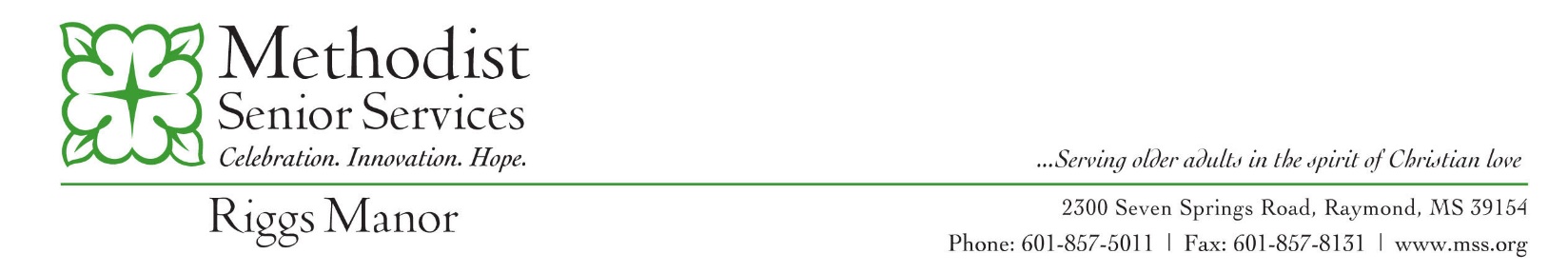 Hello Friends!  This is your Riggs Manor COVID-19 Update for December 14, 2020We have been notified that three elders from the Riggs Manor Green Houses have been diagnosed with COVID-19. The elders are quarantined and are receiving appropriate care. We have notified public health officials and are following all recommendations provided by CMS and the Mississippi State Department of Health. Please note that the MSDH defines an outbreak in long-term care facilities as a single positive case among elders or employees.  As a reminder, the Manor is currently on quarantine until we are clear of infection. We are asking all elders to remain in their apartments to ensure the virus is not spread within the Manor. All in-person dining, group gatherings, group activities and family visiting has been suspended at this time.In order to help identify and isolate potential cases of the virus, Methodist Senior Services has worked with the Office of the State Epidemiologist to secure group testing at Riggs. Testing will be conducted on Wednesday, December 16, 2020, beginning at 10:00 am.Mississippi’s numbers are currently extremely high. It is critical that we all remain vigilant in order to prevent further infection at Riggs Manor. We ask that all elders continue to shelter in place as much as possible. In addition, we want to ask everyone to take every measure possible to slow the spread of the virus. Please continue to practice social distancing, wear a mask, perform good hand sanitation, refrain from group gatherings of any size and whenever possible, avoid being out in the general public. Please do your part to keep the Riggs Manor elders and employees safe.As always, if you have any questions, please feel free to contact the Riggs Manor office at (601) 857-5011. Bless you and be safe! 